附图1：项目地理位置图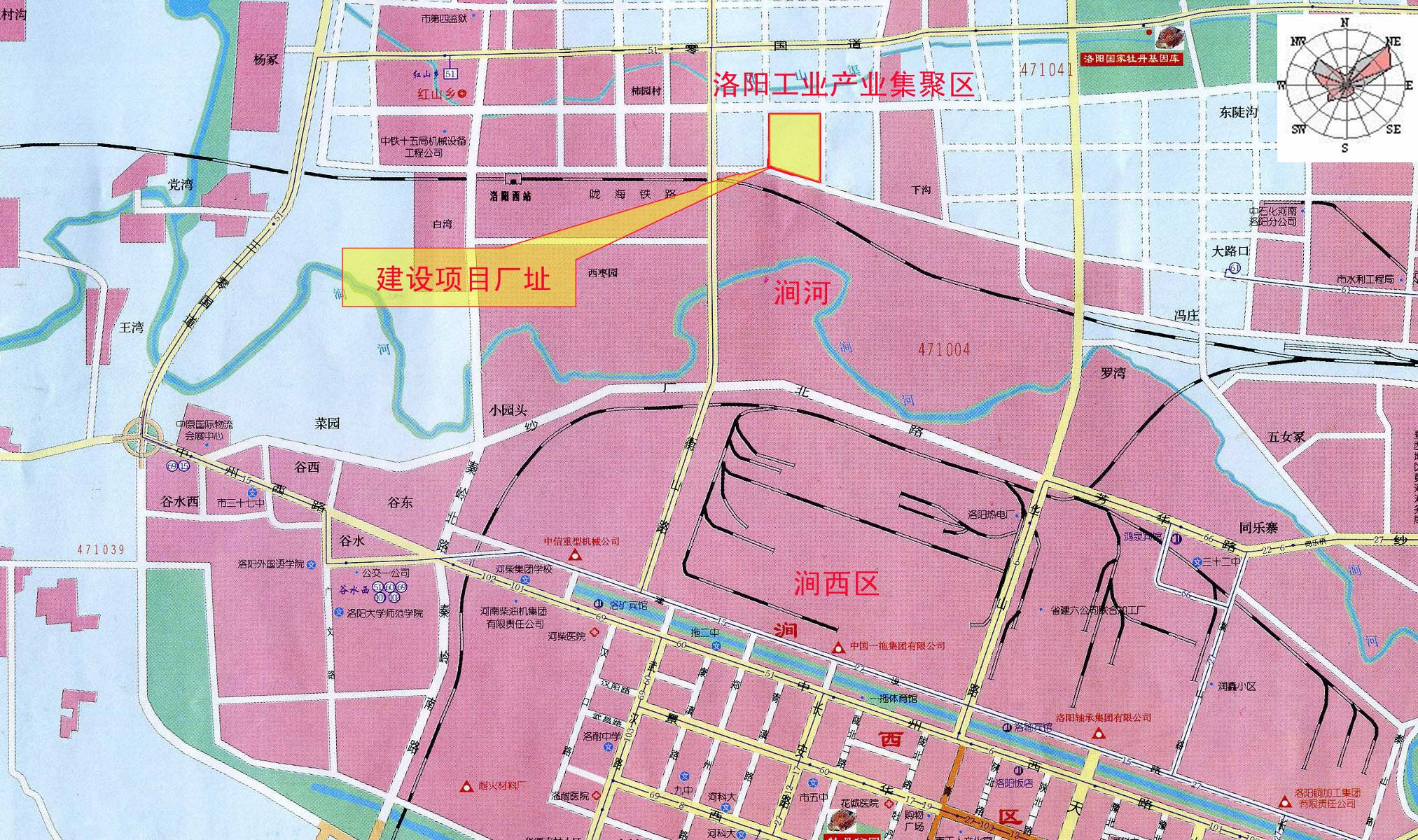 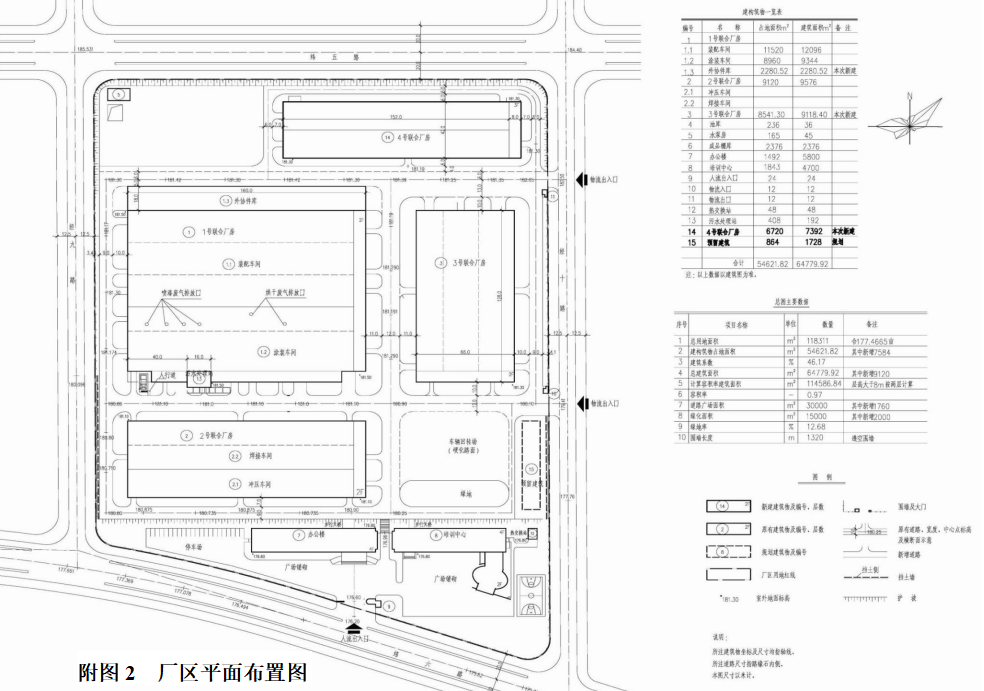 附图3  卫生防护距离包络线图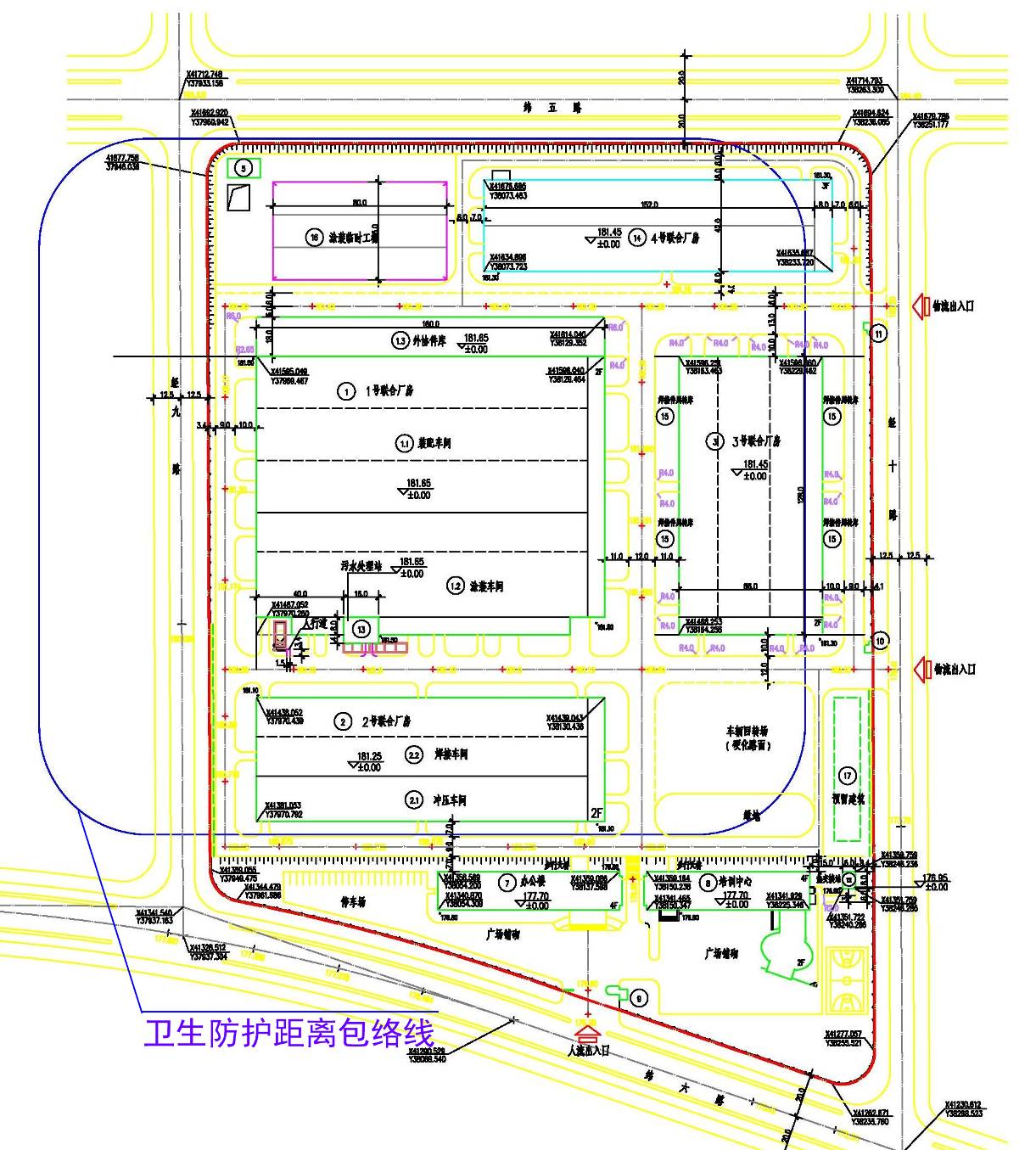 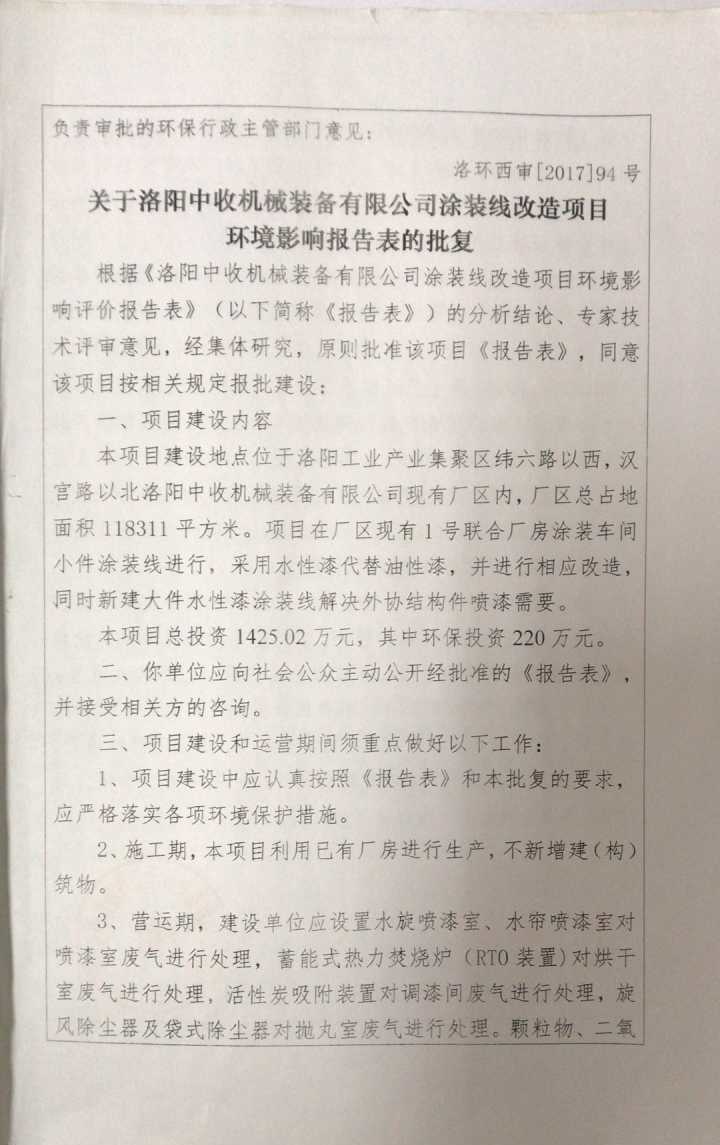 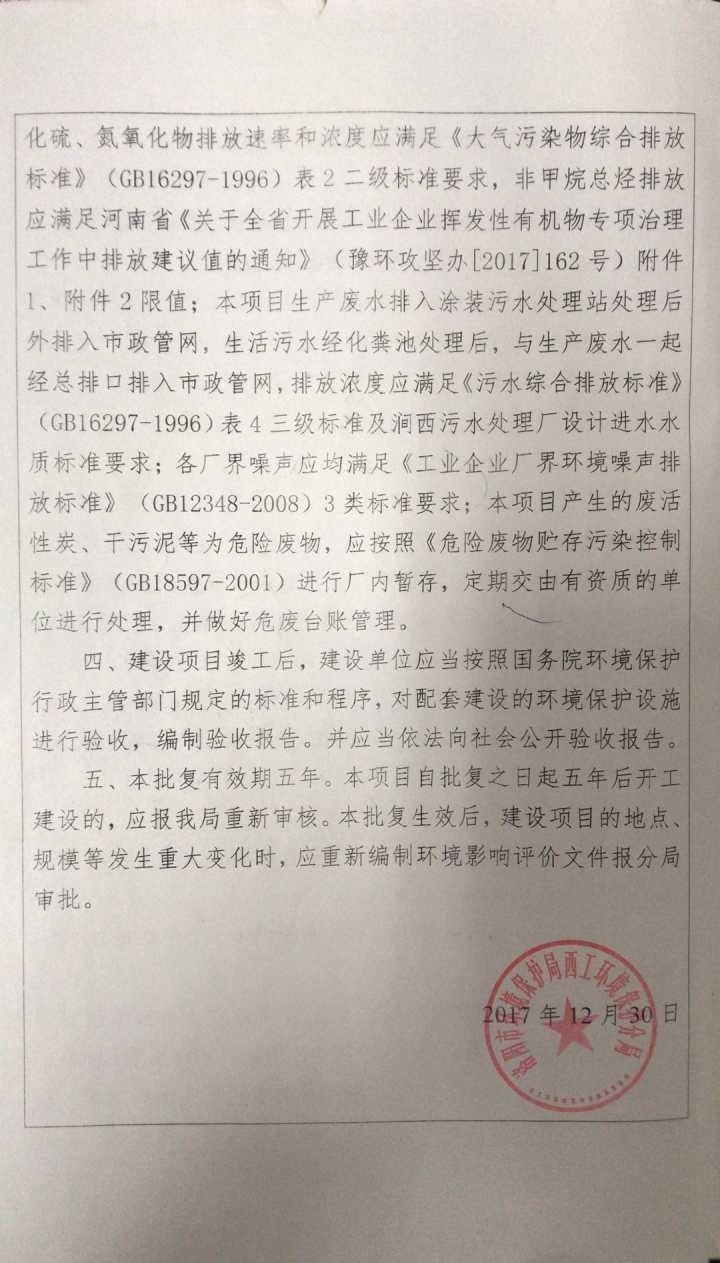 附件2：验收监测委托书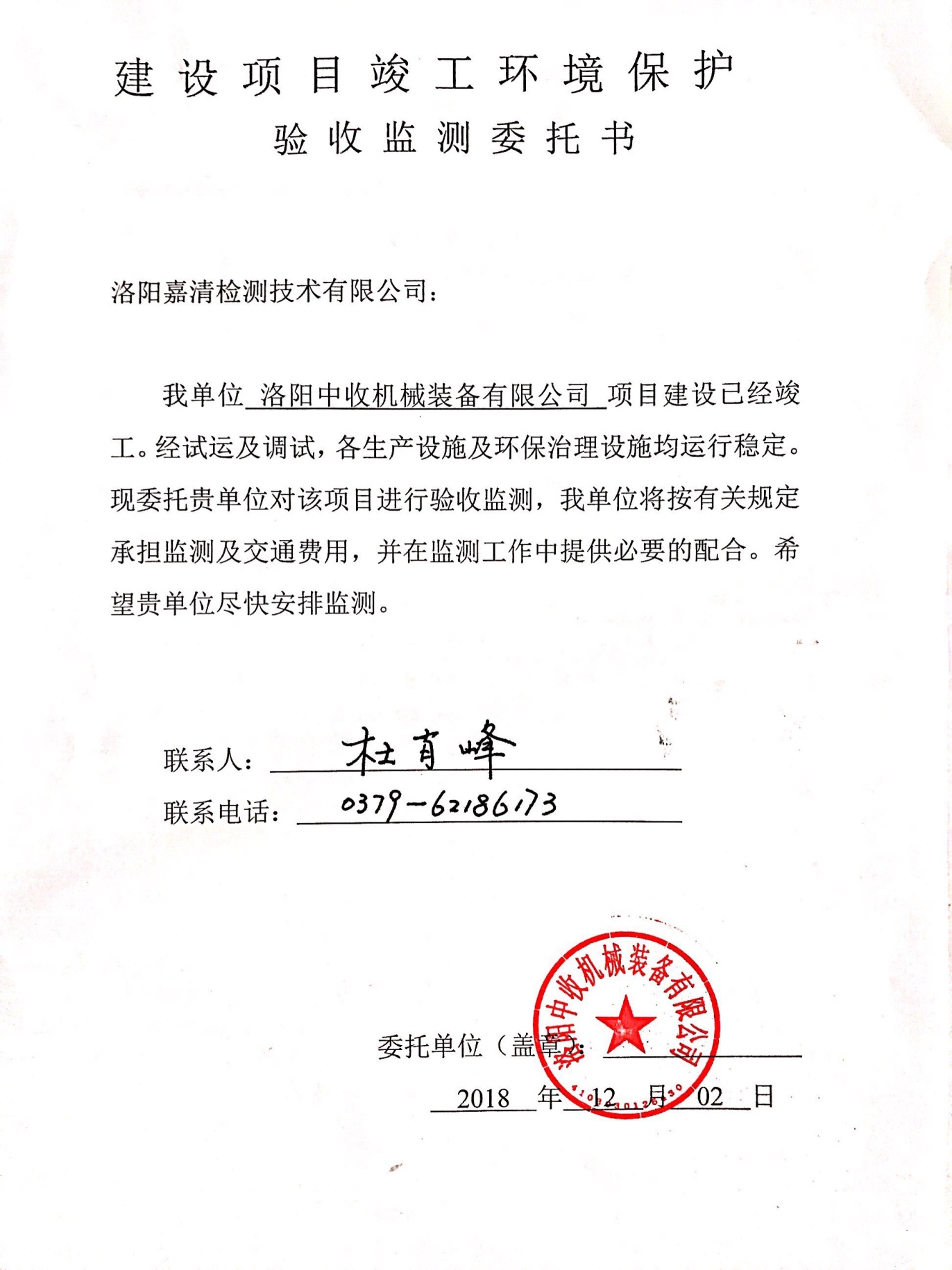 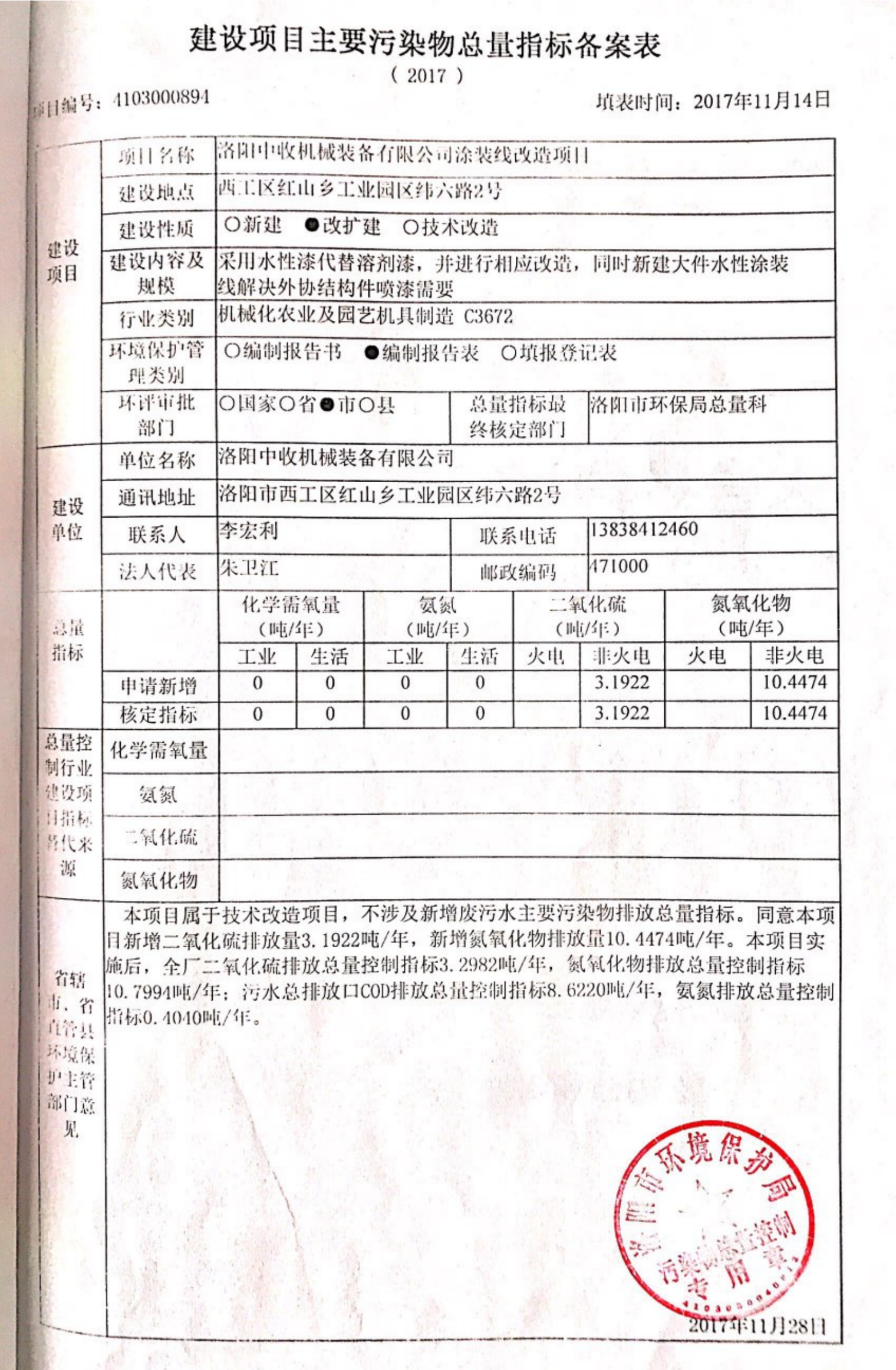 附件4：工况证明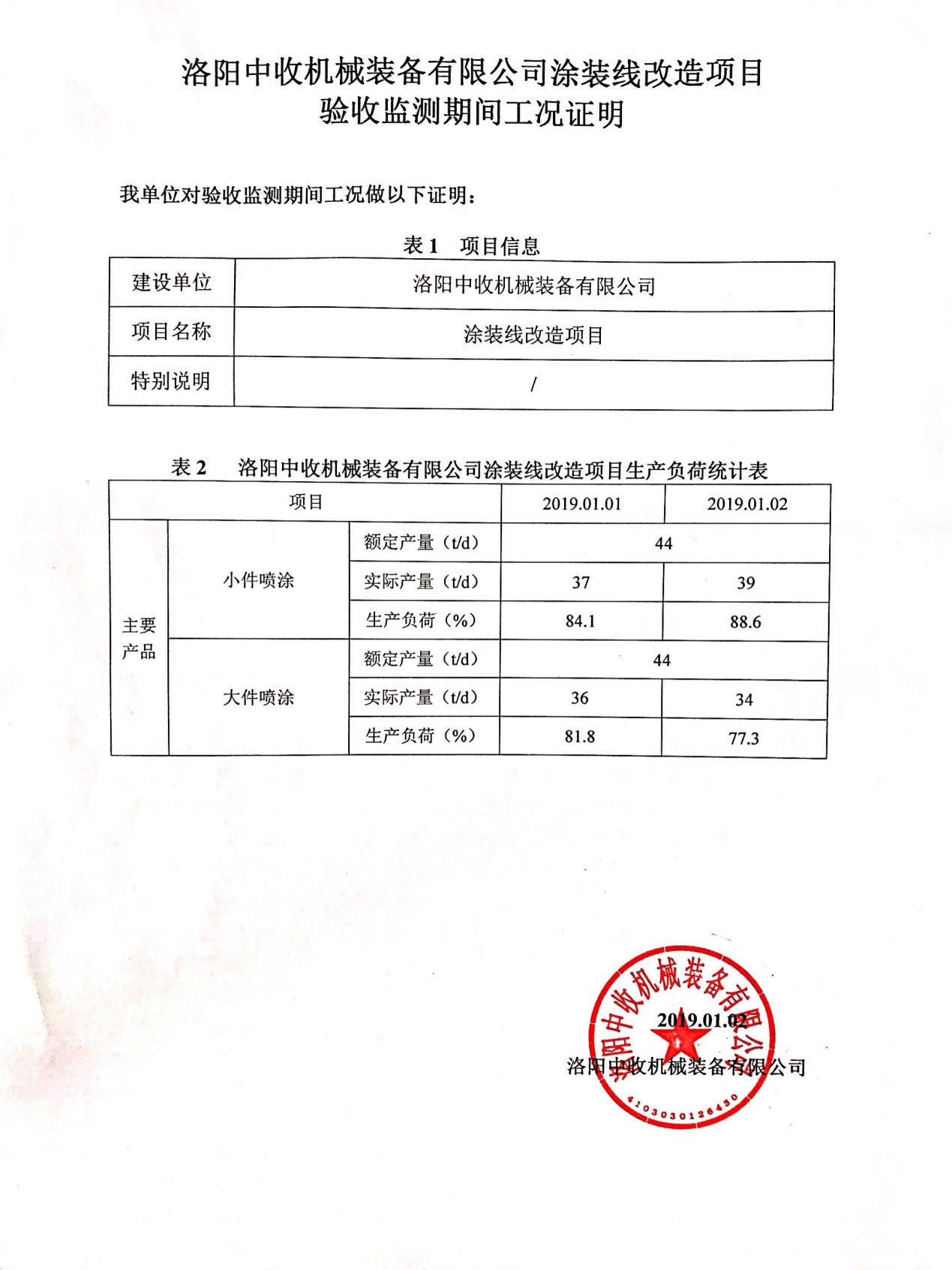 